职权编码0900-E-00100-140981职权类型职权类型行政裁决职权名称采矿权争议处理采矿权争议处理采矿权争议处理采矿权争议处理子  项职权依据【行政法规】《中华人民共和国矿产资源法实施细则》第三十六条 【行政法规】《矿产资源勘查区块登记管理办法》（国务院令第240号）第九条第二款【行政法规】《中华人民共和国矿产资源法实施细则》第三十六条 【行政法规】《矿产资源勘查区块登记管理办法》（国务院令第240号）第九条第二款【行政法规】《中华人民共和国矿产资源法实施细则》第三十六条 【行政法规】《矿产资源勘查区块登记管理办法》（国务院令第240号）第九条第二款【行政法规】《中华人民共和国矿产资源法实施细则》第三十六条 【行政法规】《矿产资源勘查区块登记管理办法》（国务院令第240号）第九条第二款责任事项1.受理责任：公示申请条件、法定期限、需要提供的申请书及其他资料（申请人及被申请人的基本情况，申请裁决的要求和理由，有关证据材料，申请的日期等），一次性告知补正材料。对采矿权人提出要求解决权属纠纷的请求，进行材料审查，对符合条件的依法受理、立案；对不符合条件的，不予受理并通知申请人，告知其理由。2.审理责任：通知权属争议的申请人及对方当事人，并要求对方当事人在规定的期限内提交答辩书及有关证据材料。收到答辩书后，国土资源行政部门对争议的事实、证据材料进行审查，针对疑问情况或经当事人请求，举行公开听证，由当事人双方当面陈述案情，进行辩论、举证、质证，以查明案情。3.裁决责任：根据事实和法律、法规做出裁决，制作并向双方当事人送达的裁决书（说明裁决的理由和依据，并告知当事人能否向法院起诉的权利及行使诉权的期限）。4.执行责任：矿区权属裁决生效后，争议当事人应当自觉履行。5.其他：法律法规规章规定应履行的责任。1.受理责任：公示申请条件、法定期限、需要提供的申请书及其他资料（申请人及被申请人的基本情况，申请裁决的要求和理由，有关证据材料，申请的日期等），一次性告知补正材料。对采矿权人提出要求解决权属纠纷的请求，进行材料审查，对符合条件的依法受理、立案；对不符合条件的，不予受理并通知申请人，告知其理由。2.审理责任：通知权属争议的申请人及对方当事人，并要求对方当事人在规定的期限内提交答辩书及有关证据材料。收到答辩书后，国土资源行政部门对争议的事实、证据材料进行审查，针对疑问情况或经当事人请求，举行公开听证，由当事人双方当面陈述案情，进行辩论、举证、质证，以查明案情。3.裁决责任：根据事实和法律、法规做出裁决，制作并向双方当事人送达的裁决书（说明裁决的理由和依据，并告知当事人能否向法院起诉的权利及行使诉权的期限）。4.执行责任：矿区权属裁决生效后，争议当事人应当自觉履行。5.其他：法律法规规章规定应履行的责任。1.受理责任：公示申请条件、法定期限、需要提供的申请书及其他资料（申请人及被申请人的基本情况，申请裁决的要求和理由，有关证据材料，申请的日期等），一次性告知补正材料。对采矿权人提出要求解决权属纠纷的请求，进行材料审查，对符合条件的依法受理、立案；对不符合条件的，不予受理并通知申请人，告知其理由。2.审理责任：通知权属争议的申请人及对方当事人，并要求对方当事人在规定的期限内提交答辩书及有关证据材料。收到答辩书后，国土资源行政部门对争议的事实、证据材料进行审查，针对疑问情况或经当事人请求，举行公开听证，由当事人双方当面陈述案情，进行辩论、举证、质证，以查明案情。3.裁决责任：根据事实和法律、法规做出裁决，制作并向双方当事人送达的裁决书（说明裁决的理由和依据，并告知当事人能否向法院起诉的权利及行使诉权的期限）。4.执行责任：矿区权属裁决生效后，争议当事人应当自觉履行。5.其他：法律法规规章规定应履行的责任。1.受理责任：公示申请条件、法定期限、需要提供的申请书及其他资料（申请人及被申请人的基本情况，申请裁决的要求和理由，有关证据材料，申请的日期等），一次性告知补正材料。对采矿权人提出要求解决权属纠纷的请求，进行材料审查，对符合条件的依法受理、立案；对不符合条件的，不予受理并通知申请人，告知其理由。2.审理责任：通知权属争议的申请人及对方当事人，并要求对方当事人在规定的期限内提交答辩书及有关证据材料。收到答辩书后，国土资源行政部门对争议的事实、证据材料进行审查，针对疑问情况或经当事人请求，举行公开听证，由当事人双方当面陈述案情，进行辩论、举证、质证，以查明案情。3.裁决责任：根据事实和法律、法规做出裁决，制作并向双方当事人送达的裁决书（说明裁决的理由和依据，并告知当事人能否向法院起诉的权利及行使诉权的期限）。4.执行责任：矿区权属裁决生效后，争议当事人应当自觉履行。5.其他：法律法规规章规定应履行的责任。问责依据【法律】《公务员法》第五十三条；【法律】《中华人民共和国矿产资源法》第四十七条【行政法规】《行政机关公务员处分条例》（国务院第495号令）第二十条至第二十八条； 【行政法规】《中华人民共和国矿产资源法实施细则》第四十三条 【行政法规】《矿产资源勘查区块登记管理办法》（国务院令第240号）第三十四条；             【行政法规】《矿产资源开采登记管理办法》（国务院令第241号）第二十五条 【行政法规】《探矿权采矿权转让管理办法》（国务院令第242号）第十六条【地方性法规】《山西省矿产资源管理条例》第四十五条；【党内法规】《中国共产党纪律处分条例》；【其他】：其他违反法律法规规章文件规定的行为。【法律】《公务员法》第五十三条；【法律】《中华人民共和国矿产资源法》第四十七条【行政法规】《行政机关公务员处分条例》（国务院第495号令）第二十条至第二十八条； 【行政法规】《中华人民共和国矿产资源法实施细则》第四十三条 【行政法规】《矿产资源勘查区块登记管理办法》（国务院令第240号）第三十四条；             【行政法规】《矿产资源开采登记管理办法》（国务院令第241号）第二十五条 【行政法规】《探矿权采矿权转让管理办法》（国务院令第242号）第十六条【地方性法规】《山西省矿产资源管理条例》第四十五条；【党内法规】《中国共产党纪律处分条例》；【其他】：其他违反法律法规规章文件规定的行为。【法律】《公务员法》第五十三条；【法律】《中华人民共和国矿产资源法》第四十七条【行政法规】《行政机关公务员处分条例》（国务院第495号令）第二十条至第二十八条； 【行政法规】《中华人民共和国矿产资源法实施细则》第四十三条 【行政法规】《矿产资源勘查区块登记管理办法》（国务院令第240号）第三十四条；             【行政法规】《矿产资源开采登记管理办法》（国务院令第241号）第二十五条 【行政法规】《探矿权采矿权转让管理办法》（国务院令第242号）第十六条【地方性法规】《山西省矿产资源管理条例》第四十五条；【党内法规】《中国共产党纪律处分条例》；【其他】：其他违反法律法规规章文件规定的行为。【法律】《公务员法》第五十三条；【法律】《中华人民共和国矿产资源法》第四十七条【行政法规】《行政机关公务员处分条例》（国务院第495号令）第二十条至第二十八条； 【行政法规】《中华人民共和国矿产资源法实施细则》第四十三条 【行政法规】《矿产资源勘查区块登记管理办法》（国务院令第240号）第三十四条；             【行政法规】《矿产资源开采登记管理办法》（国务院令第241号）第二十五条 【行政法规】《探矿权采矿权转让管理办法》（国务院令第242号）第十六条【地方性法规】《山西省矿产资源管理条例》第四十五条；【党内法规】《中国共产党纪律处分条例》；【其他】：其他违反法律法规规章文件规定的行为。实施主体原平市国土资源局矿管股责任主体原平市国土资源局原平市国土资源局备注流程图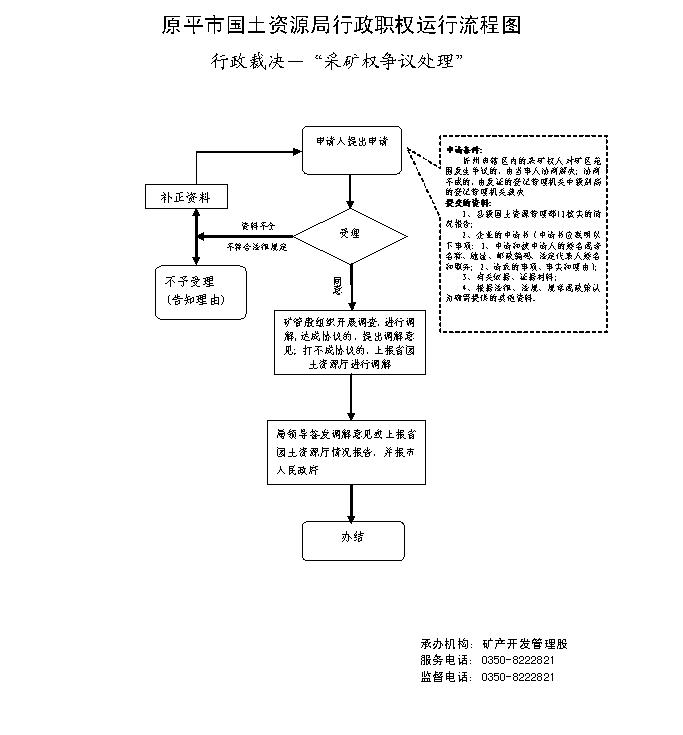 廉政风险防控图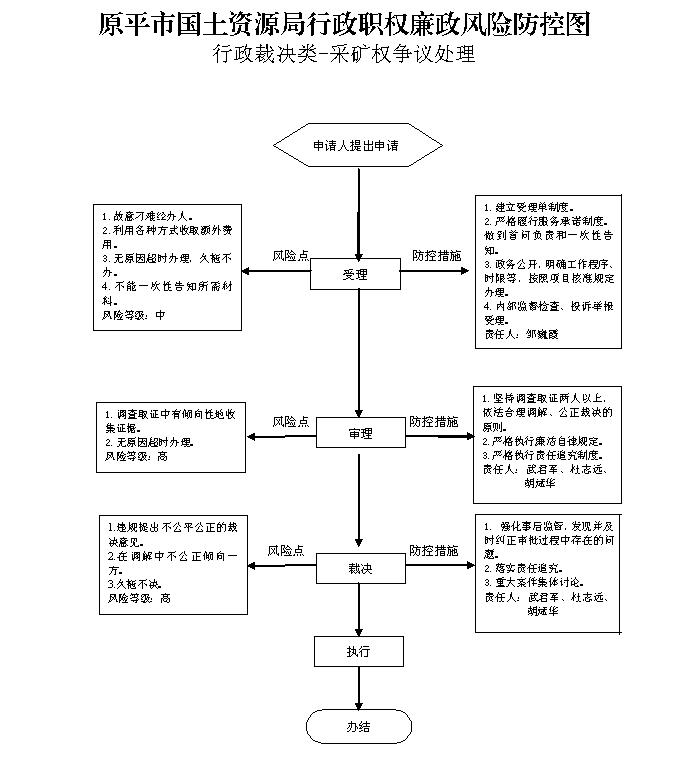 职权编码0900-E-00200-140981职权类型职权类型行政裁决职权名称土地权属争议调查处理土地权属争议调查处理土地权属争议调查处理土地权属争议调查处理子  项职权依据【法律】《中华人民共和国土地管理法》第十六条；【部门规章】《土地权属争议调查处理办法》（国土资源部令第17号）第四条、第六条。【法律】《中华人民共和国土地管理法》第十六条；【部门规章】《土地权属争议调查处理办法》（国土资源部令第17号）第四条、第六条。【法律】《中华人民共和国土地管理法》第十六条；【部门规章】《土地权属争议调查处理办法》（国土资源部令第17号）第四条、第六条。【法律】《中华人民共和国土地管理法》第十六条；【部门规章】《土地权属争议调查处理办法》（国土资源部令第17号）第四条、第六条。责任事项1.受理责任：公示申请条件、法定期限、需要提供的申请书及其他资料（申请人及被申请人的基本情况，申请裁决的要求和理由，有关证据资料，申请的日期等），一次性告知补正资料。对申请人提出要求解决权属纠纷的请求，进行材料审查。对符合条件的依法受理、立案；对不符合条件的，不予受理并通知申请人，告知其理由。2.审理责任：按法定程序调查。3.裁决责任：对案件进行调解工作；对需要依法作出处理决定的，拟定处理意见，报同级人民政府。4.送达责任：将处理意见报同级人民政府作出处理决定。5.其他责任：其他法律法规规章文件规定应履行的责任。1.受理责任：公示申请条件、法定期限、需要提供的申请书及其他资料（申请人及被申请人的基本情况，申请裁决的要求和理由，有关证据资料，申请的日期等），一次性告知补正资料。对申请人提出要求解决权属纠纷的请求，进行材料审查。对符合条件的依法受理、立案；对不符合条件的，不予受理并通知申请人，告知其理由。2.审理责任：按法定程序调查。3.裁决责任：对案件进行调解工作；对需要依法作出处理决定的，拟定处理意见，报同级人民政府。4.送达责任：将处理意见报同级人民政府作出处理决定。5.其他责任：其他法律法规规章文件规定应履行的责任。1.受理责任：公示申请条件、法定期限、需要提供的申请书及其他资料（申请人及被申请人的基本情况，申请裁决的要求和理由，有关证据资料，申请的日期等），一次性告知补正资料。对申请人提出要求解决权属纠纷的请求，进行材料审查。对符合条件的依法受理、立案；对不符合条件的，不予受理并通知申请人，告知其理由。2.审理责任：按法定程序调查。3.裁决责任：对案件进行调解工作；对需要依法作出处理决定的，拟定处理意见，报同级人民政府。4.送达责任：将处理意见报同级人民政府作出处理决定。5.其他责任：其他法律法规规章文件规定应履行的责任。1.受理责任：公示申请条件、法定期限、需要提供的申请书及其他资料（申请人及被申请人的基本情况，申请裁决的要求和理由，有关证据资料，申请的日期等），一次性告知补正资料。对申请人提出要求解决权属纠纷的请求，进行材料审查。对符合条件的依法受理、立案；对不符合条件的，不予受理并通知申请人，告知其理由。2.审理责任：按法定程序调查。3.裁决责任：对案件进行调解工作；对需要依法作出处理决定的，拟定处理意见，报同级人民政府。4.送达责任：将处理意见报同级人民政府作出处理决定。5.其他责任：其他法律法规规章文件规定应履行的责任。问责依据【法律】《公务员法》第五十三条；【行政法规】《行政机关公务员处分条例》（国务院第495号令）第二十条至第二十八条；【部门规章】《土地权属争议调查处理办法》（国土资源部令第17号）第三十二条；【地方性法规】《山西省行政执法条例》第四十至四十二条；【党内法规】《中国共产党纪律处分条例》【其他】：其他违反法律法规规章文件规定的行为。【法律】《公务员法》第五十三条；【行政法规】《行政机关公务员处分条例》（国务院第495号令）第二十条至第二十八条；【部门规章】《土地权属争议调查处理办法》（国土资源部令第17号）第三十二条；【地方性法规】《山西省行政执法条例》第四十至四十二条；【党内法规】《中国共产党纪律处分条例》【其他】：其他违反法律法规规章文件规定的行为。【法律】《公务员法》第五十三条；【行政法规】《行政机关公务员处分条例》（国务院第495号令）第二十条至第二十八条；【部门规章】《土地权属争议调查处理办法》（国土资源部令第17号）第三十二条；【地方性法规】《山西省行政执法条例》第四十至四十二条；【党内法规】《中国共产党纪律处分条例》【其他】：其他违反法律法规规章文件规定的行为。【法律】《公务员法》第五十三条；【行政法规】《行政机关公务员处分条例》（国务院第495号令）第二十条至第二十八条；【部门规章】《土地权属争议调查处理办法》（国土资源部令第17号）第三十二条；【地方性法规】《山西省行政执法条例》第四十至四十二条；【党内法规】《中国共产党纪律处分条例》【其他】：其他违反法律法规规章文件规定的行为。实施主体原平市国土资源局权籍调查股责任主体原平市国土资源局原平市国土资源局备注流程图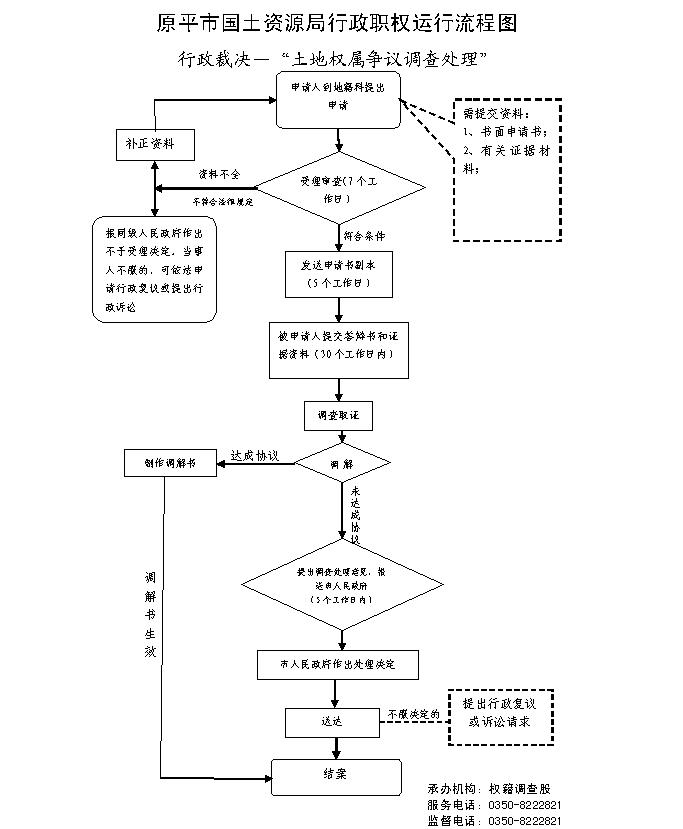 廉政风险防控图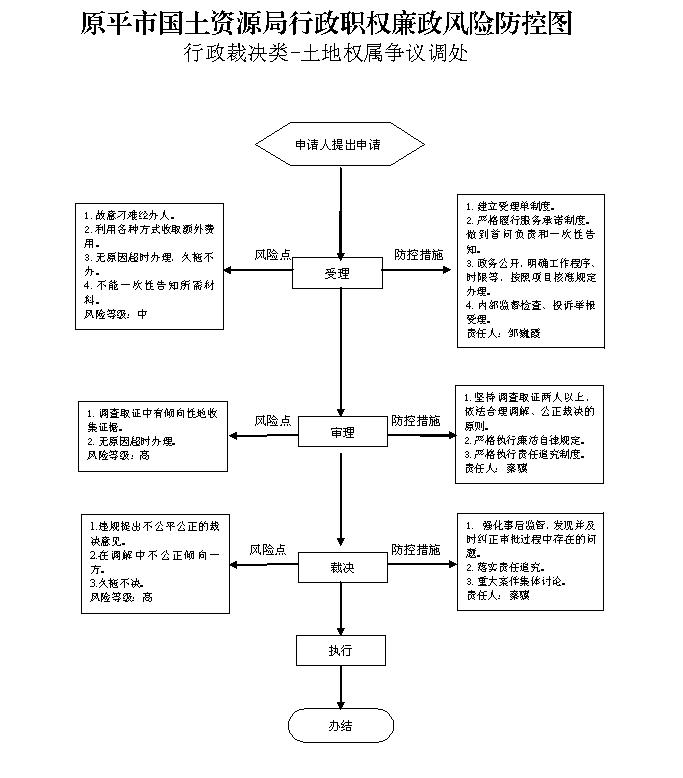 